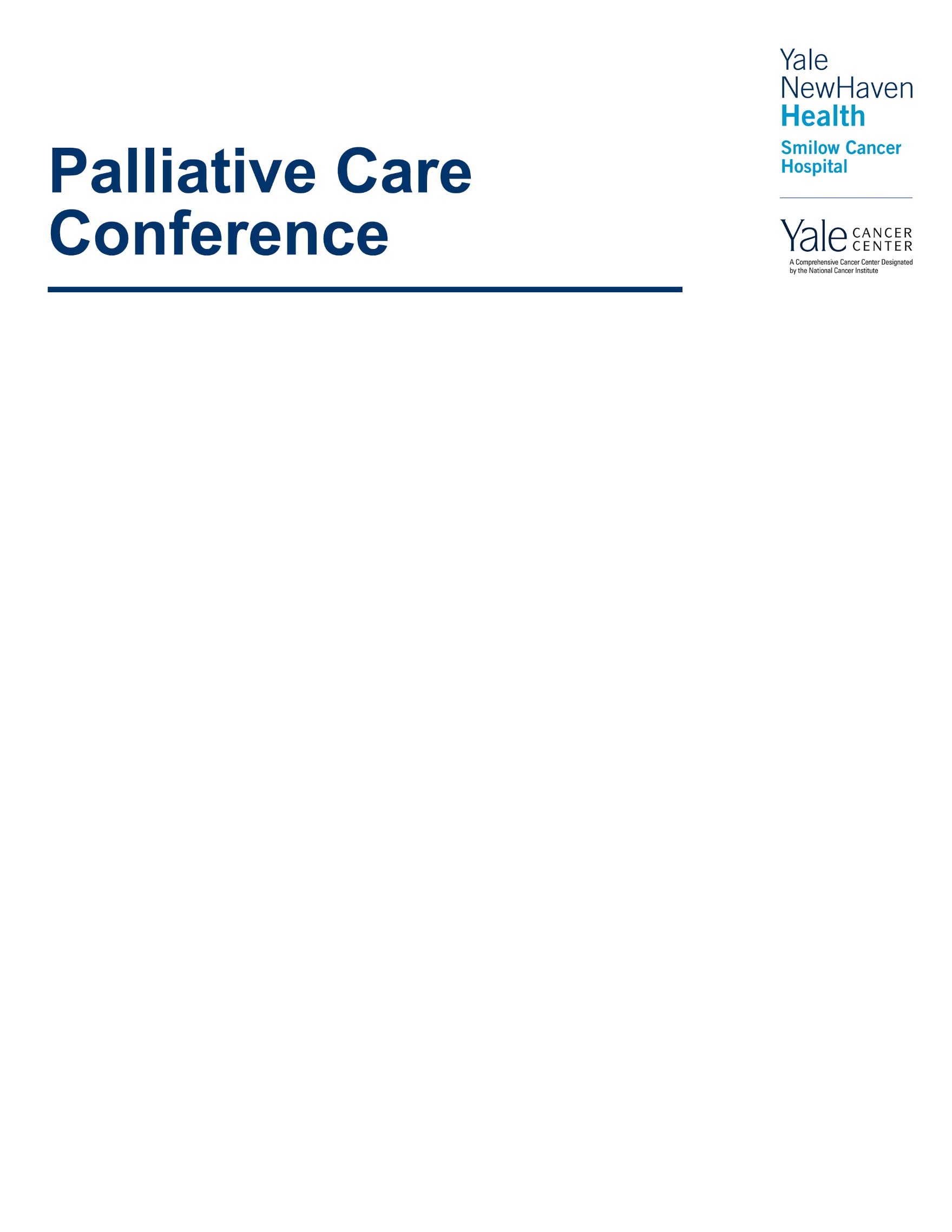 Tuesday, November 15th, 202212-1pm Journal Club            AND             4-5pm Case ConferencePALLIATIVE CARE Journal Club Presentation		12pm“A novel Scale to Assess Palliative Care Patients’ Experience of Feeling Heard   and Understood”Presenter:  Germine Soliman, MBBCh Clinical Fellow, Hospice and Palliative MedicinePALLIATIVE CARE Case Conference Presentation		4pm“Death by Catatonia: An ethical dilemma”Presenter: Anna Basovich, DO Clinical Fellow, Hospice and Palliative MedicineJoin in person in FMP 618 (directions below) or via Zoom.12pm ZOOM Login: Join from PC, Mac, Linux, iOS or Android: https://yale.zoom.us/j/92249564731?from=addon
Or Telephone：203-432-9666 (2-ZOOM if on-campus) or 646 568 7788
One Tap Mobile: +12034329666,,92249564731#,,,,*925513# US (Bridgeport)
Meeting ID: 922 4956 4731
Password: email lisa.arnel@yale.edu for password.

4pm ZOOM Login: Join from PC, Mac, Linux, iOS or Android: https://yale.zoom.us/j/96542682064?from=addon
Or Telephone：203-432-9666 (2-ZOOM if on-campus) or 646 568 7788
One Tap Mobile: +12034329666,,96542682064#,,,,*105896# US (Bridgeport)
Meeting ID: 965 4268 2064
Password: email lisa.arnel@yale.edu for password.
IN-PERSON Yale Campus: FMP 618 Conference RoomFrom YNHH 2nd Floor:  Follow the 2nd floor bridge that crosses York St and continue towards the New Haven Unit to the Fitkin Bldg. elevator on your right.  (If you come to the coffee shop/cafeteria, you’ve gone too far.)  Take elevator to 6th floor.  Exit elevator and take u-turn to the right.  You will see a closed glass door with “Psychological Medicine Service and Interpreter Services” sign.  The glass door is unlocked – enter and look for F-618 down hall on the left.